Chapter 17 Targets 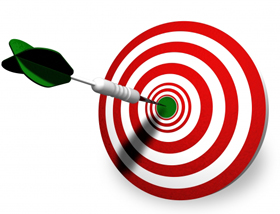 The New Frontier & Great Society17.1 Kennedy and the Cold WarExplain how the election of 1960 is one of the most significant of the 20th century United States elections.Analyze the way Kennedy represented change to the American people.Describe the failure of the Bay of Pigs invasion.Identify the key reasons Kennedy and Russian Premier Khrushchev butted heads over the future of Germany in the early 1960s.Recall the events that led to the Cuban Missile Crisis.  Examine the Kennedy administration’s “victory.”Evaluate the international purpose of the Peace Corps.Define the term flexible response.17.2 Kennedy’s Thousand DaysDescribe the “New Frontier” Kennedy was advertising to the American people.Evaluate the liberal presence of the Warren Court.  Identify the changes Earl Warren helped promote in American society.Examine the Kennedy assassination on the morale of the American people.Recall the outcome of the Warren Commission.Identify the roles that Jacqueline Kennedy and Lyndon Johnson played in President JFK’s life.17.3 The Great SocietyExamine Lyndon B. Johnson’s political career prior to 1960.Defend Johnson’s “War on Poverty.”Recall the use of extremism Johnson initiated during his 1964 presidential campaign against Barry Goldwater.Compare Lyndon B. Johnson’s Great Society to Franklin D. Roosevelt’s New Deal.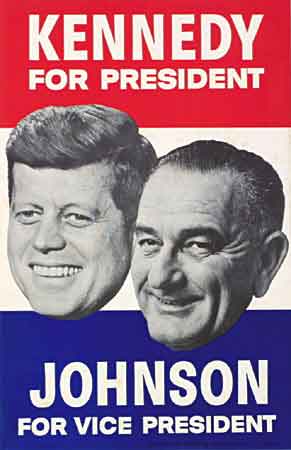 Evaluate Johnson’s role in American domestic society.Explain how foreign policy issues damned LBJ’s potential presidential campaign in 1968.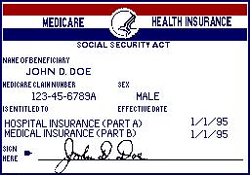 